Topic: Economic Development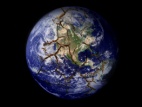 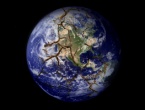 GDP per capita / GDP per capita-PPPEconomic statusCause and time period of economic growthCause and time period of economic declineMain sources of income/Wealth / Primary IndustryModerniza-tion vs. Dependency theoryTime of industrializa-tion / urbanizationHistorical and political influencesU.K.$28,000 / $36,500EDCEarly-mid 19th Century Industrializa-tionGreat Depression (1930s) and 2008 RecessionDiverse economy & produces manufactured/refined materialsModernization TheoryEarly-mid 19th CenturyEnclosure Acts and farming technology promoted early industrial-ization and urbanizationGermanyFranceMexicoBrazilRussiaChinaIndiaNigeriaIranState involvement/control over economic developmentEconomic development evolutionary or revolutionaryOtherU.K.Low/weakEvolutionaryGermanyFranceMexicoBrazilRussiaChinaIndiaNigeriaIran